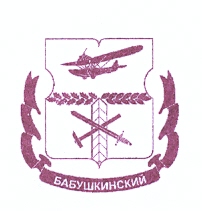 СОВЕТ ДЕПУТАТОВ МУНИЦИПАЛЬНОГО ОКРУГА БАБУШКИНСКИЙ РЕШЕНИЕ                                                                                                          ПРОЕКТЕПУТАТОРЕШЕНИЕ22 декабря 2020 года                   13/3Об утверждении графика приема граждан депутатами Совета депутатов муниципального округа Бабушкинский на 2021 год	Руководствуясь пунктами 1 части 4.1 статьи 13 Закона города Москвы от 06 ноября 2002 года № 56 «Об организации местного самоуправления в городе Москве», пунктом 2 статьи 57 Регламента Совета депутатов муниципального округа Бабушкинский, Совет депутатов муниципального округа Бабушкинский решил:1. Утвердить график приема граждан депутатами Совета депутатов муниципального округа Бабушкинский на 2021 год, согласно приложения к настоящему решению.2. Опубликовать настоящее решение в бюллетене «Московский муниципальный вестник» и разместить на официальном сайте на официальном сайте органов местного самоуправления муниципального округа Бабушкинский babush.ru в сети «Интернет».3. Контроль за выполнением настоящего решения возложить на главу муниципального округа Бабушкинский Трусова Ф.Н.Глава муниципального округа Бабушкинский                                                                       Ф.Н. ТрусовПриложениек решению Совета депутатов муниципального округа Бабушкинскийот 22 декабря 2020 года №13/3График приёма граждан депутатами Совета депутатов муниципального округа Бабушкинский№ избирательного округа, адресаФ.И.О. депутатов.Электронный адрес и телефон аппарата Совета депутатов Место и время проведения приёма депутатами МОИзбирательный округ № 1число избирателей - 27 844 Домовладения:- Анадырский проезд: 1, 3;- Верхоянская улица: 2, 4, 6 (корпус 1), 8, 10, 11, 12; 16, 18 (корпуса 1, 2);- Енисейская улица: 2, 2 (корпус 2), 3 (корпуса 1, 2, 5), 4, 5, 6, 7, 8, 10, 11,12, 13 (корпус 1, 2), 15, 17 (корпус 1, 2, 3), 19, 21, 25, 29, 31 (корпус 1), 33;- Искры улица:  11, 13 (корпуса 1, 2, 3), 19;- Извилистый проезд: 11;- Кольская улица: 2, 2 (корпус 5);- Коминтерна улица: 2 (корпуса 1, 2);- Ленская улица: 17, 19, 21, 23, 28;- Летчика Бабушкина улица:  2, 3, 4, 5, 6, 7, 8, 9 (корпуса 1, 2);- Менжинского улица: 23 (корпус 1, 2), 25, 29, 38 (корпус 1, 2, 3);- Олонецкий проезд: 4, 8, 10, 12, 18, 18 (корпус 1), 20;- Печорская улица: 14, 16;- Радужная улица: 3 (корпуса 1, 2), 5 (корпуса 1, 2),  9 (корпуса 1, 2),  11, 15 (корпуса 1, 2), 17, 22 (корпус 2) 24, 26;- Староватутинский проезд: 13, 15, 17;- Чичерина улица: 2/9, 6, 8 (корпус 1, 2), 10 (корпус 1), 12/2;- Чукотский проезд: 2, 4, 10 (8).БУТРИНАЕлена Владимировнаmunbsh@mail.ruт. 495- 471- 46- 33ул. Коминтерна, д.9, стр.1третий вторник месяцас 16.00-18.00Избирательный округ № 1число избирателей - 27 844 Домовладения:- Анадырский проезд: 1, 3;- Верхоянская улица: 2, 4, 6 (корпус 1), 8, 10, 11, 12; 16, 18 (корпуса 1, 2);- Енисейская улица: 2, 2 (корпус 2), 3 (корпуса 1, 2, 5), 4, 5, 6, 7, 8, 10, 11,12, 13 (корпус 1, 2), 15, 17 (корпус 1, 2, 3), 19, 21, 25, 29, 31 (корпус 1), 33;- Искры улица:  11, 13 (корпуса 1, 2, 3), 19;- Извилистый проезд: 11;- Кольская улица: 2, 2 (корпус 5);- Коминтерна улица: 2 (корпуса 1, 2);- Ленская улица: 17, 19, 21, 23, 28;- Летчика Бабушкина улица:  2, 3, 4, 5, 6, 7, 8, 9 (корпуса 1, 2);- Менжинского улица: 23 (корпус 1, 2), 25, 29, 38 (корпус 1, 2, 3);- Олонецкий проезд: 4, 8, 10, 12, 18, 18 (корпус 1), 20;- Печорская улица: 14, 16;- Радужная улица: 3 (корпуса 1, 2), 5 (корпуса 1, 2),  9 (корпуса 1, 2),  11, 15 (корпуса 1, 2), 17, 22 (корпус 2) 24, 26;- Староватутинский проезд: 13, 15, 17;- Чичерина улица: 2/9, 6, 8 (корпус 1, 2), 10 (корпус 1), 12/2;- Чукотский проезд: 2, 4, 10 (8).КАТАНСКИЙАлексей Алексеевичmunbsh@mail.ruт. 495- 471- 46- 33ул. Ленская, д.6, каб.1-08второй понедельник месяцас 16.00-18.00Избирательный округ № 1число избирателей - 27 844 Домовладения:- Анадырский проезд: 1, 3;- Верхоянская улица: 2, 4, 6 (корпус 1), 8, 10, 11, 12; 16, 18 (корпуса 1, 2);- Енисейская улица: 2, 2 (корпус 2), 3 (корпуса 1, 2, 5), 4, 5, 6, 7, 8, 10, 11,12, 13 (корпус 1, 2), 15, 17 (корпус 1, 2, 3), 19, 21, 25, 29, 31 (корпус 1), 33;- Искры улица:  11, 13 (корпуса 1, 2, 3), 19;- Извилистый проезд: 11;- Кольская улица: 2, 2 (корпус 5);- Коминтерна улица: 2 (корпуса 1, 2);- Ленская улица: 17, 19, 21, 23, 28;- Летчика Бабушкина улица:  2, 3, 4, 5, 6, 7, 8, 9 (корпуса 1, 2);- Менжинского улица: 23 (корпус 1, 2), 25, 29, 38 (корпус 1, 2, 3);- Олонецкий проезд: 4, 8, 10, 12, 18, 18 (корпус 1), 20;- Печорская улица: 14, 16;- Радужная улица: 3 (корпуса 1, 2), 5 (корпуса 1, 2),  9 (корпуса 1, 2),  11, 15 (корпуса 1, 2), 17, 22 (корпус 2) 24, 26;- Староватутинский проезд: 13, 15, 17;- Чичерина улица: 2/9, 6, 8 (корпус 1, 2), 10 (корпус 1), 12/2;- Чукотский проезд: 2, 4, 10 (8).КИСЕЛЁВАЛидия Петровнаmunbsh@mail.ruт. 495- 471- 46- 33ул. Менжинского д.29  офис ООО"КОР"последний понедельникмесяцас 14-00 до 16-00Избирательный округ № 1число избирателей - 27 844 Домовладения:- Анадырский проезд: 1, 3;- Верхоянская улица: 2, 4, 6 (корпус 1), 8, 10, 11, 12; 16, 18 (корпуса 1, 2);- Енисейская улица: 2, 2 (корпус 2), 3 (корпуса 1, 2, 5), 4, 5, 6, 7, 8, 10, 11,12, 13 (корпус 1, 2), 15, 17 (корпус 1, 2, 3), 19, 21, 25, 29, 31 (корпус 1), 33;- Искры улица:  11, 13 (корпуса 1, 2, 3), 19;- Извилистый проезд: 11;- Кольская улица: 2, 2 (корпус 5);- Коминтерна улица: 2 (корпуса 1, 2);- Ленская улица: 17, 19, 21, 23, 28;- Летчика Бабушкина улица:  2, 3, 4, 5, 6, 7, 8, 9 (корпуса 1, 2);- Менжинского улица: 23 (корпус 1, 2), 25, 29, 38 (корпус 1, 2, 3);- Олонецкий проезд: 4, 8, 10, 12, 18, 18 (корпус 1), 20;- Печорская улица: 14, 16;- Радужная улица: 3 (корпуса 1, 2), 5 (корпуса 1, 2),  9 (корпуса 1, 2),  11, 15 (корпуса 1, 2), 17, 22 (корпус 2) 24, 26;- Староватутинский проезд: 13, 15, 17;- Чичерина улица: 2/9, 6, 8 (корпус 1, 2), 10 (корпус 1), 12/2;- Чукотский проезд: 2, 4, 10 (8).ЛИФАНЦЕВИлья Борисовичmunbsh@mail.ruт. 495- 471- 46- 33ул. Менжинского д.29 офис ООО"КОР"последний понедельникмесяцас 16-00 до 18-00Избирательный округ № 1число избирателей - 27 844 Домовладения:- Анадырский проезд: 1, 3;- Верхоянская улица: 2, 4, 6 (корпус 1), 8, 10, 11, 12; 16, 18 (корпуса 1, 2);- Енисейская улица: 2, 2 (корпус 2), 3 (корпуса 1, 2, 5), 4, 5, 6, 7, 8, 10, 11,12, 13 (корпус 1, 2), 15, 17 (корпус 1, 2, 3), 19, 21, 25, 29, 31 (корпус 1), 33;- Искры улица:  11, 13 (корпуса 1, 2, 3), 19;- Извилистый проезд: 11;- Кольская улица: 2, 2 (корпус 5);- Коминтерна улица: 2 (корпуса 1, 2);- Ленская улица: 17, 19, 21, 23, 28;- Летчика Бабушкина улица:  2, 3, 4, 5, 6, 7, 8, 9 (корпуса 1, 2);- Менжинского улица: 23 (корпус 1, 2), 25, 29, 38 (корпус 1, 2, 3);- Олонецкий проезд: 4, 8, 10, 12, 18, 18 (корпус 1), 20;- Печорская улица: 14, 16;- Радужная улица: 3 (корпуса 1, 2), 5 (корпуса 1, 2),  9 (корпуса 1, 2),  11, 15 (корпуса 1, 2), 17, 22 (корпус 2) 24, 26;- Староватутинский проезд: 13, 15, 17;- Чичерина улица: 2/9, 6, 8 (корпус 1, 2), 10 (корпус 1), 12/2;- Чукотский проезд: 2, 4, 10 (8).ТРУСОВФёдор Николаевичmunbsh@mail.ruт. 495- 471- 46- 33ул. Лётчика Бабушкина д.1,корп.1.каб.318третий вторник месяцас 10.00 до 12.00Избирательный округ № 2число избирателей - 27 801Домовладения:- Анадырский проезд:                    5 (корпуса 1, 2), 7, 7 (корпуса 2, 3), 9, 11, 13, 15/1, 17/1;- Енисейская улица: 16/21, 18/20, 20, 22, 22 (корпус 2), 24, 26, 28 (корпуса 1, 2), 30, 32 (корпуса 1, 2), 34;- Искры улица: 1, 3, 7, 9;- Коминтерна улица: 3 (корпуса 1, 2), 4, 5, 6, 7, 8, 9 (корпуса 1, 2), 11/7, 12 (корпус 2), 13/4, 14,14 (корпус 2), 16, 18/5, 20/2;- Ленская улица: 2/21, 3, 7, 8 (корпуса 1, 2), 9, 10 (корпуса 2, 3), 12, 14, 15,18; 
- Менжинского улица:  3, 5, 7, 9, 11 (корпуса 1, 2), 13 (корпуса 1, 2, 3), 15 (корпуса 1, 2), 17 (корпуса 1, 2), 18, 19 (корпуса 1, 2), 20 (корпус 1), 21, 24 (корпуса 1, 2), 26 (корпуса 1, 2), 28 (корпуса 1, 2, 3, 4), 32 (корпуса 1, 2, 3);- Летчика Бабушкина улица: 10/1, 11/2 (корпуса № 1, 2), 12, 14, 15, 16 (корпуса 1, 2), 17, 17 (корп.3), 18, 18 (корпус 2), 19/1, 22, 23, 24, 25/16, 27, 29 (корпуса 1, 3, 4),  31, 31 (корпус 2), 33 (корпуса 1, 2, 3, 4, 5), 35 (корпуса 1, 2), 37 (корпуса 1, 2), 39 (корпуса 1,3), 41 (корпус 1), 43, 45 (корпуса 1, 2);- Осташковская улица: 5, 7 (корпуса 1, 2, 3, 4, 5), 9 (корпуса 1, 2, 3, 4, 5), 11, 13, 15, 15 (корпус 1), 17, 19, 21, 23;- Печорская улица: 1, 2, 3, 4, 5, 6, 6 (корпус 1), 8, 9, 11, 13; -Рудневой улица: 6, 8, 9, 11;- Радужная улица: 4 (корпуса 1, 2), 6, 8, 10, 12 (корпуса 1, 2), 14 (корпуса 1, 2, 3), 16.- Староватутинский проезд: 1, 3, 7, 11.АЛЕКСЕЕВАТатьянаИвановнаmunbsh@mail.ruт. 495- 471- 46- 33ул. Коминтерна, д.9, стр.1третий вторник месяца с 18.00-19.00Избирательный округ № 2число избирателей - 27 801Домовладения:- Анадырский проезд:                    5 (корпуса 1, 2), 7, 7 (корпуса 2, 3), 9, 11, 13, 15/1, 17/1;- Енисейская улица: 16/21, 18/20, 20, 22, 22 (корпус 2), 24, 26, 28 (корпуса 1, 2), 30, 32 (корпуса 1, 2), 34;- Искры улица: 1, 3, 7, 9;- Коминтерна улица: 3 (корпуса 1, 2), 4, 5, 6, 7, 8, 9 (корпуса 1, 2), 11/7, 12 (корпус 2), 13/4, 14,14 (корпус 2), 16, 18/5, 20/2;- Ленская улица: 2/21, 3, 7, 8 (корпуса 1, 2), 9, 10 (корпуса 2, 3), 12, 14, 15,18; 
- Менжинского улица:  3, 5, 7, 9, 11 (корпуса 1, 2), 13 (корпуса 1, 2, 3), 15 (корпуса 1, 2), 17 (корпуса 1, 2), 18, 19 (корпуса 1, 2), 20 (корпус 1), 21, 24 (корпуса 1, 2), 26 (корпуса 1, 2), 28 (корпуса 1, 2, 3, 4), 32 (корпуса 1, 2, 3);- Летчика Бабушкина улица: 10/1, 11/2 (корпуса № 1, 2), 12, 14, 15, 16 (корпуса 1, 2), 17, 17 (корп.3), 18, 18 (корпус 2), 19/1, 22, 23, 24, 25/16, 27, 29 (корпуса 1, 3, 4),  31, 31 (корпус 2), 33 (корпуса 1, 2, 3, 4, 5), 35 (корпуса 1, 2), 37 (корпуса 1, 2), 39 (корпуса 1,3), 41 (корпус 1), 43, 45 (корпуса 1, 2);- Осташковская улица: 5, 7 (корпуса 1, 2, 3, 4, 5), 9 (корпуса 1, 2, 3, 4, 5), 11, 13, 15, 15 (корпус 1), 17, 19, 21, 23;- Печорская улица: 1, 2, 3, 4, 5, 6, 6 (корпус 1), 8, 9, 11, 13; -Рудневой улица: 6, 8, 9, 11;- Радужная улица: 4 (корпуса 1, 2), 6, 8, 10, 12 (корпуса 1, 2), 14 (корпуса 1, 2, 3), 16.- Староватутинский проезд: 1, 3, 7, 11.БЕЛОВАНадежда Сергеевнаmunbsh@mail.ruт. 495- 471- 46- 33ул. Коминтерна, д.9, корп.1третий вторник месяцас 18.00-19.00Избирательный округ № 2число избирателей - 27 801Домовладения:- Анадырский проезд:                    5 (корпуса 1, 2), 7, 7 (корпуса 2, 3), 9, 11, 13, 15/1, 17/1;- Енисейская улица: 16/21, 18/20, 20, 22, 22 (корпус 2), 24, 26, 28 (корпуса 1, 2), 30, 32 (корпуса 1, 2), 34;- Искры улица: 1, 3, 7, 9;- Коминтерна улица: 3 (корпуса 1, 2), 4, 5, 6, 7, 8, 9 (корпуса 1, 2), 11/7, 12 (корпус 2), 13/4, 14,14 (корпус 2), 16, 18/5, 20/2;- Ленская улица: 2/21, 3, 7, 8 (корпуса 1, 2), 9, 10 (корпуса 2, 3), 12, 14, 15,18; 
- Менжинского улица:  3, 5, 7, 9, 11 (корпуса 1, 2), 13 (корпуса 1, 2, 3), 15 (корпуса 1, 2), 17 (корпуса 1, 2), 18, 19 (корпуса 1, 2), 20 (корпус 1), 21, 24 (корпуса 1, 2), 26 (корпуса 1, 2), 28 (корпуса 1, 2, 3, 4), 32 (корпуса 1, 2, 3);- Летчика Бабушкина улица: 10/1, 11/2 (корпуса № 1, 2), 12, 14, 15, 16 (корпуса 1, 2), 17, 17 (корп.3), 18, 18 (корпус 2), 19/1, 22, 23, 24, 25/16, 27, 29 (корпуса 1, 3, 4),  31, 31 (корпус 2), 33 (корпуса 1, 2, 3, 4, 5), 35 (корпуса 1, 2), 37 (корпуса 1, 2), 39 (корпуса 1,3), 41 (корпус 1), 43, 45 (корпуса 1, 2);- Осташковская улица: 5, 7 (корпуса 1, 2, 3, 4, 5), 9 (корпуса 1, 2, 3, 4, 5), 11, 13, 15, 15 (корпус 1), 17, 19, 21, 23;- Печорская улица: 1, 2, 3, 4, 5, 6, 6 (корпус 1), 8, 9, 11, 13; -Рудневой улица: 6, 8, 9, 11;- Радужная улица: 4 (корпуса 1, 2), 6, 8, 10, 12 (корпуса 1, 2), 14 (корпуса 1, 2, 3), 16.- Староватутинский проезд: 1, 3, 7, 11.ДЁМИН Валерий Викторовичmunbsh@mail.ruт. 495- 471- 46- 33ул. Коминтерна, д.9, корп.1вторая среда месяца с 16.00-18.00Избирательный округ № 2число избирателей - 27 801Домовладения:- Анадырский проезд:                    5 (корпуса 1, 2), 7, 7 (корпуса 2, 3), 9, 11, 13, 15/1, 17/1;- Енисейская улица: 16/21, 18/20, 20, 22, 22 (корпус 2), 24, 26, 28 (корпуса 1, 2), 30, 32 (корпуса 1, 2), 34;- Искры улица: 1, 3, 7, 9;- Коминтерна улица: 3 (корпуса 1, 2), 4, 5, 6, 7, 8, 9 (корпуса 1, 2), 11/7, 12 (корпус 2), 13/4, 14,14 (корпус 2), 16, 18/5, 20/2;- Ленская улица: 2/21, 3, 7, 8 (корпуса 1, 2), 9, 10 (корпуса 2, 3), 12, 14, 15,18; 
- Менжинского улица:  3, 5, 7, 9, 11 (корпуса 1, 2), 13 (корпуса 1, 2, 3), 15 (корпуса 1, 2), 17 (корпуса 1, 2), 18, 19 (корпуса 1, 2), 20 (корпус 1), 21, 24 (корпуса 1, 2), 26 (корпуса 1, 2), 28 (корпуса 1, 2, 3, 4), 32 (корпуса 1, 2, 3);- Летчика Бабушкина улица: 10/1, 11/2 (корпуса № 1, 2), 12, 14, 15, 16 (корпуса 1, 2), 17, 17 (корп.3), 18, 18 (корпус 2), 19/1, 22, 23, 24, 25/16, 27, 29 (корпуса 1, 3, 4),  31, 31 (корпус 2), 33 (корпуса 1, 2, 3, 4, 5), 35 (корпуса 1, 2), 37 (корпуса 1, 2), 39 (корпуса 1,3), 41 (корпус 1), 43, 45 (корпуса 1, 2);- Осташковская улица: 5, 7 (корпуса 1, 2, 3, 4, 5), 9 (корпуса 1, 2, 3, 4, 5), 11, 13, 15, 15 (корпус 1), 17, 19, 21, 23;- Печорская улица: 1, 2, 3, 4, 5, 6, 6 (корпус 1), 8, 9, 11, 13; -Рудневой улица: 6, 8, 9, 11;- Радужная улица: 4 (корпуса 1, 2), 6, 8, 10, 12 (корпуса 1, 2), 14 (корпуса 1, 2, 3), 16.- Староватутинский проезд: 1, 3, 7, 11.КИСЕЛЕВАЕлена Вячеславовнаmunbsh@mail.ruт. 495- 471- 46- 33ул. Менжинского, д.19, корп.3третья среда месяцас 15.00-16.00